Anexa nr.1 al ordinului 12 din 18.01.2021AVIZDirecţia Asistenţă Socială şi Protecţie a Familiei, anunţă concurs pentru ocuparea funcţiei publice vacante de: specialist superior (situații risc).Informaţia privind condiţiile de desfăşurare a concursului este plasată pe panoul informativ, sediul Consiliului raional şi pagina web www.criuleni.md Actele se depun la Direcția AS și PF din subordinea Consiliului raional Criuleni, et. 1, bir. 121, tel. 0248-22122, bir. 120, tel. 0248-22548.Direcţia Asistenţă Socială şi Protecţie a Familiei                                                     Anexa nr.2 al ordinului 12 din 18.01.2021AVIZSpecialist superior, Direcția Asistență Socială și Protecție a FamilieiScopul general al funcției:monitorizarea serviciilor sociale orientate spre sprijinirea familiilor cu copii aflați în dificultateSarcinile de bază:Studierea și promovarea implementării legislației în vigoare în domeniul asistenșei sociale a familiilor în situație de risc;Depistarea și evidența familiilor în situație de risc, familiilor social-vulnerabile, întocmirea actelor de investigare a condițiilor de trai;Colaborarea cu organizațiile nonguvernamentale pentru sprijinirea familiilor defavorizate, avînd în vedere extinderea și diversificarea serviciilor sociale destinate acestora;Depistarea și înregistrarea familiilor unde persistă violența și abuzul, semnalizarea factorilor de drept vizînd cazurile sociale;Condițiile de participare la concurs:Condiții de bază:Deţinerea cetăţeniei Republicii Moldova;Posedarea limbii de stat;Neatingirea vîrstei necesare obţinerii dreptului la pensie pentru limită de vîrstă;Lipsa antecedentelor penale nestinse pentru infracțiuni săvîrșite cu intenție;Neprivarea de dreptul de a ocupa funcții publice.Cerințe specifice:Studii:Superioare, preferabil în domeniul jurisprudență, psihologie, asistență socială.Vechimea în muncă: minimum 6 luni.Cunoașterea domeniului tehnologiilor informaționale: Word, Excel, Internet, E-mail, Power-Point;Abilități: analiză și sinteză, elaborarea documentelor, argumentare, comunicare efcientă, lucru independent și în echipă, autoperfecționare și valoruificare a experienței obținute;Atitudini/comportamente: diplomație, creativitate și spirit de inițiativă, flexibilitate, disciplină, responsabilitate, tendință spre dezvoltare profesională continuă.Persoanele interesate pot depune dosarul de concurs nu mai tîrziu de 15 februarie 2021, ora 16:00.a) formularul de participare;b) copia buletunului de identitate;c) copiile diplomelor de studii și ale certificatelor de absolvire a cursurilor de perfecționare profesională și/sau de specializare;d) copia carnetului de muncă;e) declarația pe propria răspundere privind absența antecedentelor penale.Notă: cazierul judiciar va fi prezentat și anexat la dosarul de concurs în termen de 10 zile calendaristice de la data la care candidatul a fost declarat învingător al concursului, sub sancțiunea neemiterii actului administarativ de numire.Actele se depun la Direcția AS și PF, bir. 121, tel. 0248-22122, bir. 120, tel. 0248-22548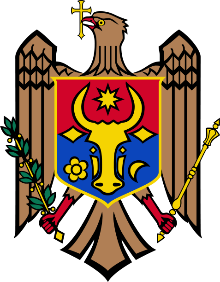 REPUBLICA CONSILIUL RAIONAL CRIULENIDirecţia Asistenţă Socială şi Protecţie a FamilieiMD-4801, or. Criuleni, str. 31 August,108, tel.(0248)-22122, fax.(0248)-24043web: www.criuleni.md, e-mail: as.criuleni@gmail.comCRIULENI DISTRICT COUNCILSocial Assistance and Family Protection Department31 August str., 108, Criuleni, MD-4801, ph.(0248)-22122, fax.(0248)-24043web: www.criuleni.md, e-mail: as.criuleni@gmail.com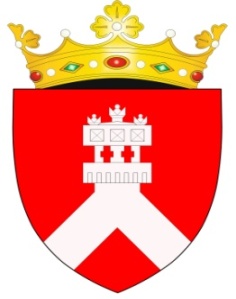 